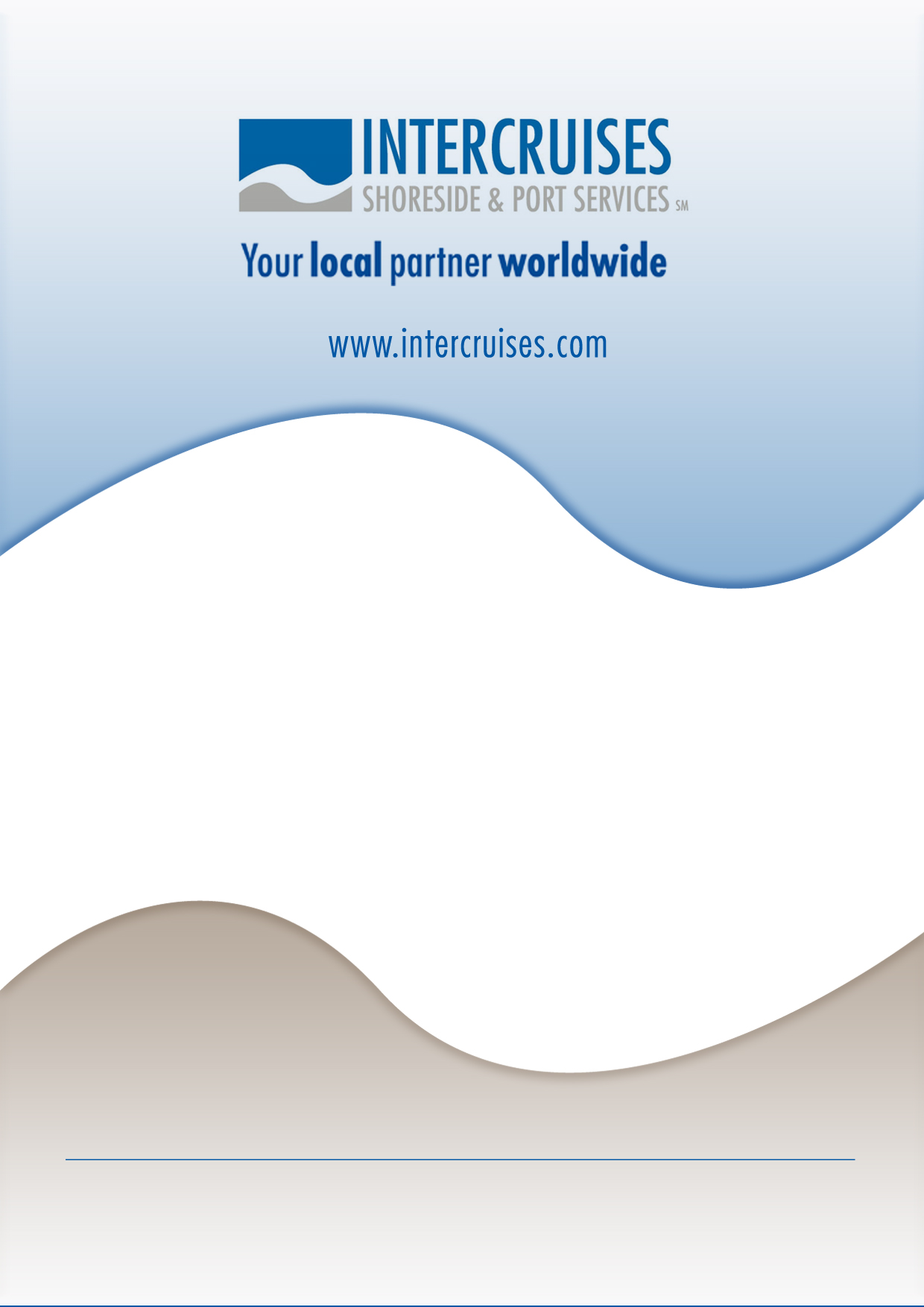 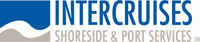 Prices in Euros per person and service (VAT included)Notwithstanding the foregoing, an increase in the local VAT rate will be immediately and automatically passed to the client.These tours include:##TOUR_INCLUDE##Remarks:30% reduction for children 2-12 years oldMaximum one ship’s escort fee of charge per bus       Pagina 3.TestExport